AN EXCLUSIVE OPPORTUNITY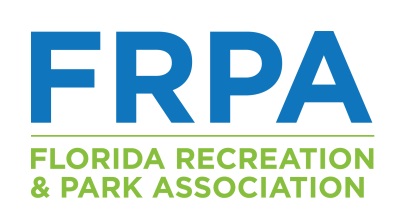 FOR YOU TO REACH PARKS AND RECREATION PROFESSIONALSWITH YOUR MARKETING MESSAGEADMailADMail is an electronic method of reaching members of the Florida Recreation and Park Association.  Over 1,000 individuals will receive your ADMail piece designed by you, with tracking information available to determine if you achieved your desired reach.

A limited number of exclusive opportunities are available since FRPA will only send one ADMail piece per week.You are responsible for sending a camera ready image that meets the following specs:Image must be in a jpg formImage should ideally measure 640 px widthImage must be no larger than 5mbDon’t have a graphics or marketing team in place?  FRPA can provide limited assistance in constructing a marketing piece for you.  Additional fees for the time spent on design will be charged on a case by case basis.FRPA will provide tracking updates for two weeks following the distribution of your ADMail piece to show you how many clicks were taken from the ADMail piece to the targeted webpage you select. Through FRPA’s ADMail, you have an opportunity to reach over 1,100 parks and recreation professionals for the affordable price of $250 (members)/$300 (nonmembers) per ADMail mailing, without incurring the cost of printing and mailing a marketing piece to your potential customers.Reserve your ADMail space now by contacting Charla Lucas at charla@frpa.org or call 850-878-3221.ADMail Payment FormADMail copy must be emailed two weeks prior to your reserved distribution date.COMPANY:  ____________________________________________________________________COMPANY CONTACT:  ___________________________________________________________MAILING ADDRESS:  _____________________________________________________________CITY ___________________________________  STATE __________  ZIP ___________________PHONE WITH AREA CODE:  ________________________________________________________EMAIL OF COMPANY CONTACT:  ___________________________________________________REQUESTED DATE(S): ____________________________________________________________CHECK THE SCHEDULE TO SEE WHICH DATE(S) ARE AVAILABLE. # of ADMail piece(s) ________ x $250 (member) 	    = Total Investment $ ________# of ADMail pieces(s)________ x $300 (non-member)  = Total Investment $________METHOD OF PAYMENT	VISA			MASTER CARD			DISCOVER           	 AMEXCredit Card # ___________________________________________________________________Expiration Date:  _________________________                 CVV: __________________________Name as it Appears on Card _______________________________________________________Check # ____________		Check Amount $ ___________________NOTE:  Credit card payments will be charged at the time of distribution, unless you authorize charging your card one time for all of your reserved ADMail piece(s).  Payments by check must be made prior to the distribution date of your AdMail piece(s).Return to:	Florida Recreation and Park Association		2528 Barrington Cir, Ste #1, Tallahassee, FL 32308		Via email to charla@frpa.org		Via fax to 850-942-07122024ADMail Reservation FormPlace an ‘x’ next to your desired distribution week(s)JanuaryJanuaryJulyJuly1188151522222929FebruaryFebruaryAugustAugust5sold512sold12sold1919sold2626soldMarchMarchSeptember September 4211sold9sold181625sold23AprilApril30sold1soldOctoberOctober87151422212928MayMay6NovemberNovember134sold2011sold271825JuneJuneDecemberDecember3sold210sold917sold16242330